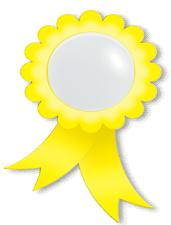 Organization:  “SLS inspires youth to be in charge of their destiny.”Student Leadership Services, Inc. (SLS) is a Michigan non-profit 501(c)3 founded in 1982 to provide youth-led programs, positive youth development, drug prevention, and leadership skills in an integrated comprehensive approach. SLS youth are inspired to resist peer pressure situations. Youth-led SLS groups are trained to develop peer education with health and safety focused activities in Michigan schools. Students practice leadership, team building, communication, resistance and positive peer influence skills. Student Leadership Services, Inc. (SLS) is the largest validated youth leadership prevention program serving Michigan schools. Chapters are organized in 300 Michigan high schools and middle schools. SLS is funded by grants, donations, corporate sponsorships, fees for service and volunteer alumni.Why Youth Value SLS: It’s “youth-led”. It’s “hands on”. It’s “interactive”.               Annual state conferences (40 since 1986), camps, assemblies, individual school consultations (SLS comes to you!), advisor trainings, 50 interactive youth and adult trainings, and many great opportunities for all chapters to attend.  Awards, handbooks, validation, certification, 4gb flash drives, newsletters, web and social media support, and other valuable resources are Free. Grants are offered to active SLS chapters.Students Leading Students (SLS) (High School): “SLS taught me that I am not alone in my passion to save lives.”Chapter activities focus on leadership development, drug and alcohol awareness, resistance skills, personal safety, peer education, bullying, violence prevention, suicide awareness, service, safety belt use, safe driving, and community/environment awareness. High school SLS role models trained in “Peer Resistance Skills” educate fifth and sixth graders how to say “NO” in peer pressure situations. (Since 1986, more than 260,300 youth learned resistance skills from 16,000 SLS peers.) Three interactive lessons for middle school students on Substance Abuse, Bullying and Health are presented by high school SLS leaders.Student Advisory Board (SAB): “The SAB gave me confidence, strong leadership skills, and opportunities to succeed.” The high school State SAB (since 1986) provides student direction for 300 high school and middle school chapters with 30,000 members. These 5-15 student leaders take a stand against alcohol and other drug use and demonstrate respect for self and others. The SAB are trained by SLS to teach prevention, driving safety, peer leadership, diversity, community service and life skills to their peers and younger students.  Developed agendas, workshops, speeches, events for 40 State Conferences for 200-1,000 students from 25-100 high schools.Presented: Search Institute International Conference, Office of Juvenile Justice and Delinquency Prevention (OJJDP), National Student Safety, National Safety Council, National Council of Black Educators, National Gamma Phi Delta Youth, and Center for Substance Abuse Prevention.Developed and co-advised STAND middle school chapters. Planned five STAND State Conferences.Students Taking A New Direction (STAND) (Middle school): “I learned to be assertive and still keep my friends.”STAND Chapters meet regularly addressing the five components: Skill Development, Community Service, Parent Participation, Social Activities (Chemical Free) and Safety Awareness. STAND chapters deter onset of use of alcohol and other drugs among members.  Parent   Co-advisors support Advisors of STAND. STAND membership jumps from 5-75 in months because it is so fun.  Validation and Awards: “SLS enabled me to educate others and be viewed as a “go to” person.”               Validation of SLS programs has consistently reported the delay of onset of use, refusal skill development, and high student engagement. 2011- 2016- SAMHSA and Wayne State University IRB Approved study with 31 SLS high school chapters. 2005- High/Scope Educational Research Foundation Youth Program Quality Assessment of seven SLS high school and middle school chapters. SLS: highest overall (4.15/5.00) among 90 Michigan youth programs. “Active engagement (4.62); Planned, presented, and paced for youth (4.63); Youth centered practices that allow youth to be a positive influence (4.60).2016 NREPP National Registry of Evidence-Based Programs and Practices 2014 NASADAD National Exemplary Award for Innovative Substance Abuse Prevention Programs, Practices, and Policies. 2014-2015 Comparison Study with SLS and Non-SLS students from five Michigan high schools by Wayne State University2011-2015 SAMHSA (Substance Abuse and Mental Health Services Administration) Validation Study of SLS with Wayne State University2012-2014 SAMHSA Award “Building Evaluation Capacity for Evidence-Based Interventions” Phase Two of IRB Approved Study2012 Governor’s Traffic Safety Award for Long Term Achievement by the Michigan Office of Highway Safety Planning2011-2012 SAMHSA Service To Science Award – IRB Approved Study with Wayne State University Merrill Palmer Skillman Institute